Answer all the questions, then add your answers together to find the three-digit codeCrack the CodeStraight Line GraphsWrite down the gradient of the line with equationComplete the table for Write down the coordinates of this point.Write down the y-intercept of the line with equationWrite down the gradient of the line with equationFind the gradientWrite down the coordinates of this point.Find the y-interceptWrite down the gradient of the line with equationComplete the table for The equation of this line is Write down the y-intercept of the line with equationFind the missing coordinate in the rhombus with vertices   (1, 5), (7, 3) and (13, 5)Write down the y-intercept of the line with equationFind the gradientFind the y-interceptComplete the table for Write down the coordinates of this point.Write down the y-intercept of the line with equationComplete the table for Find the y-interceptWrite down the gradient of the line with equationFind the gradientThree corners of a square are (1, 3), (4, 3) and   (1, 6). What are the coordinates of the fourth corner?Write down the gradient of the line with equationWrite down the coordinates of this point.Write down the y-intercept of the line with equationFind the gradientComplete the table for Find the y-interceptFind the gradientTwo corners of a rectangle are (5, 6) and (7, 12). What are the coordinates of the other two corners?Complete the table for Write down the y-intercept of the line with equationWrite down the gradient of the line with equationThe equation of this line is 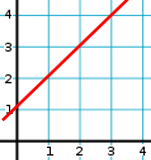 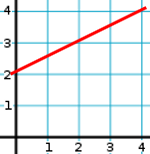 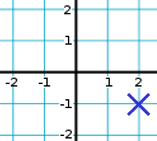 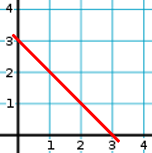 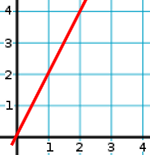 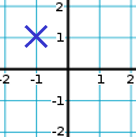 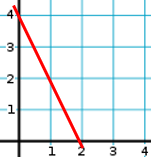 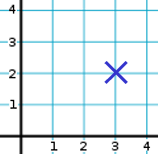 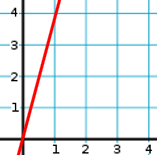 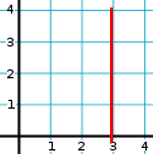 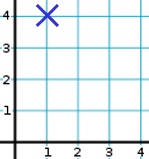 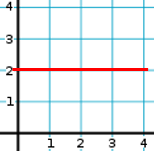 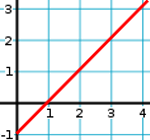 